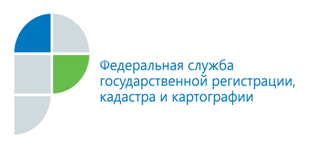 г. Барнаул05 декабря 2016 годаПресс-релизПамятка для предпринимателя: способы и сроки оформления документов
на недвижимостьФилиал ФГБУ «ФКП Росреестра» по Алтайскому краю (Кадастровая палата) напоминает предпринимателям региона, что на территории Алтайского края действуют сокращенные сроки осуществления государственного кадастрового учета и сроки предоставления сведений из государственного кадастра недвижимости (ГКН) и Единого государственного реестра прав на недвижимое имущество и сделок с ним (ЕГРП).Одной из главных составляющих комфортных условий для заявителей являются минимальные сроки осуществления государственных процедур и высокий уровень информированности населения о порядке и способах их получения. От того, насколько быстро в Алтайском крае можно поставить на кадастровый учет объект недвижимости, зависит скорость регистрации прав на здание или земельный участок.С этой целью Кадастровой палатой максимально сокращены сроки постановки на кадастровый учет, учёт изменений, снятие с учёта, учет части объекта недвижимости, внесение сведений о раннее учтенном объекте недвижимости. Так, вместо 10 установленных законом дней кадастровый учет проводится в сроки не более 7 дней.После передачи Кадастровой палатой Алтайского края полномочий по оказанию населению края государственных услуг Росреестра основным способом получения услуг в сфере государственного кадастрового учета и государственной регистрации прав является обращение в один из филиалов краевого автономного учреждения «Многофункциональный центр предоставления государственных и муниципальных услуг Алтайского края» (КАУ МФЦ). С целью создания комфортных условий для заявителей,  при обращении за  услугами Росреестра в офисы КАУ МФЦ срок постановки на кадастровый учет также осуществляется в сокращенные сроки - 5 рабочих дней.Кроме того в регионе действует и самый быстрый и малозатратный способ получения услуг в сфере государственного кадастрового учета и государственной регистрации прав – электронный способ подачи документов на сайте Росреестра (www.rosreеstr.ru). При таком способе получения услуг взимаемая плата уменьшается от 25% до 60%, а срок выполнения работ будут минимальным – 3-и рабочих дня. Данный способ дает возможность предпринимателям подавать заявления или получать сведения из ГКН и ЕГРП не выходя из дома или офиса, тем самым сэкономив личное время и средства.В течение 3 дней проводится учет и в рамках выездного обслуживания - когда специалист Кадастровой палаты принимает заявление и документы непосредственно на территории предпринимателя (в офисе, банке и пр.) и в удобное для него время доставляет готовые документы - результат заявителю. Такая услуга позволяет значительно сэкономить время для заявителей, которые ценят свое время. Воспользоваться данной услугой можно в крупных городах края: Барнауле, Бийске, Новоалтайске и Рубцовске.Кроме того, сроки предоставления сведений из ГКН (кадастровый паспорт, кадастровый план территории,  кадастровая справка или выписка) и ЕГРП (выписка, содержащая общедоступные сведения об объекте недвижимого имущества; о переходе прав на объект недвижимого имущества; о правах отдельного лица на имевшиеся (имеющиеся) у него объекты недвижимого имущества) также осуществляется в сокращенные сроки - в течении 3 рабочих дней.__________________________Контакты для СМИ: Симонов Алексей пресс-секретарь50-27-91, fgu22_press2@22.kadastr.ru, https://vk.com/kadastr22